TRANSPORTMITTEL___________________________________________________________________________➫ Schreib unter jedes Bild das passende Wort!.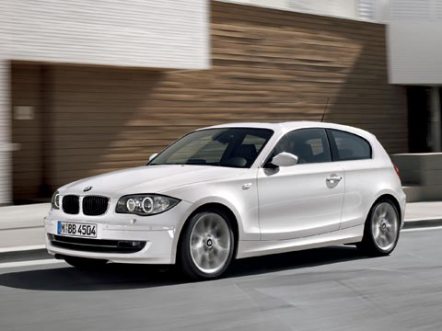 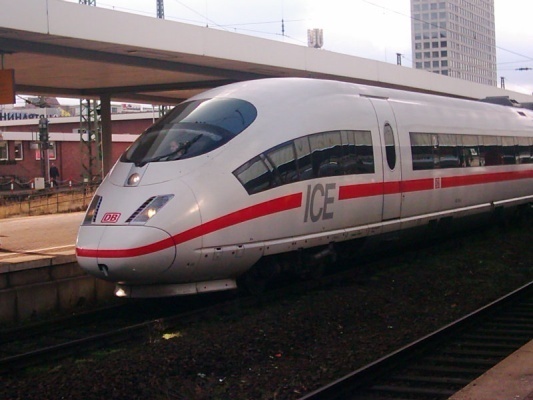 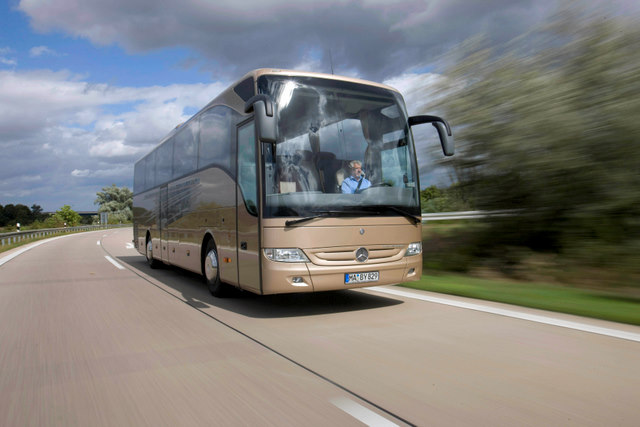 	…………………………………….	…………………………………….	     …………………………………….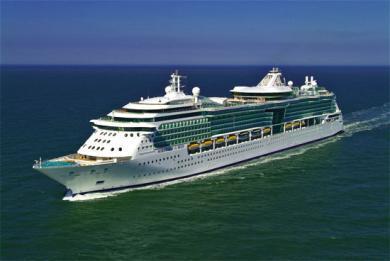 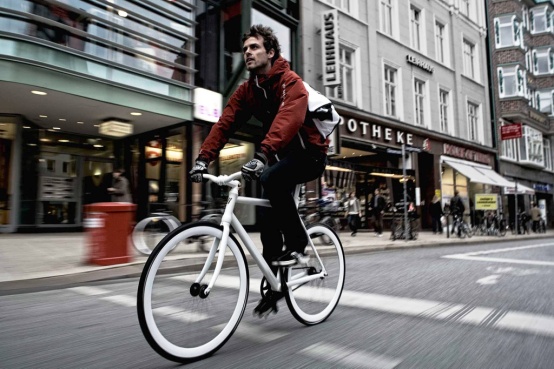 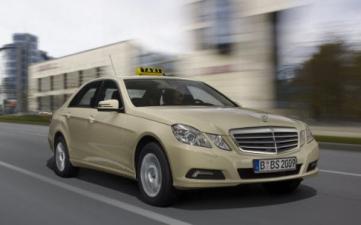 	…………………………………….	…………………………………….	     …………………………………….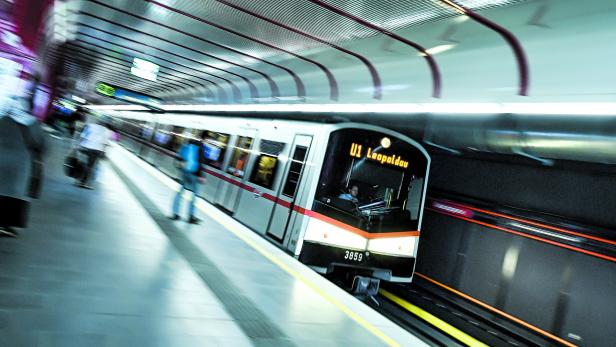 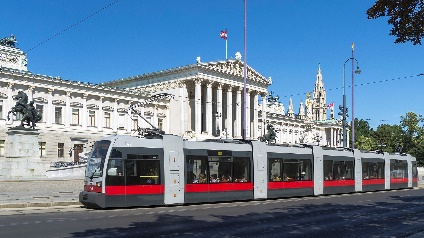 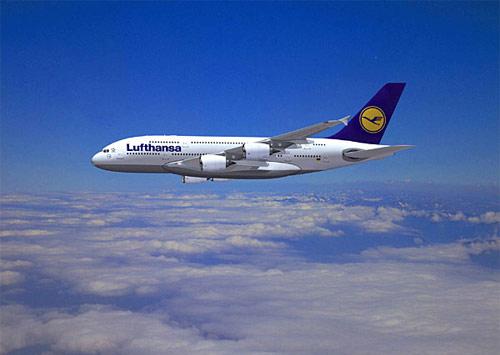 	…………………………………….	…………………………………….	     …………………………………….➫ Verbinde mit einem Pfeil!	schnell							lent	langsam						rapide	teuer							bon marché	billig							pratique	praktisch						cher	angenehm						écologique	umweltfreundlich					agréable➫ Mit welchem Transportmittel reist du gern? Warum?